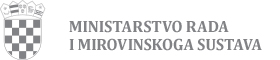 DRUGA IZMJENA POZIVATijelima za dostavu prijedloga operacija koje će se financirati kao izravna dodjela sredstava u okviru Prioritetne osi 3 „Obrazovanje i cjeloživotno učenje“ Operativnog programa Učinkoviti ljudski potencijali 2014. - 2020. (u nastavku teksta OPULJP).Broj Poziva: UP.03.0.0.02U Pozivu tijelima za dostavu prijedloga operacija koje će se financirati kao izravna dodjela sredstava u okviru Prioritetne osi 3 „Obrazovanje i cjeloživotno učenje“ Operativnog programa Učinkoviti ljudski potencijali 2014.-2020., objavljenom 02. lipnja 2016. godine na mrežnoj stranici http://www.esf.hr/. Izmjene se odnose na sljedeće točke unutar predmetnog Poziva:Pojmovi i kraticeTekst:Korisnik/Korisnička institucija (KI) za potrebe Poziva podrazumijeva Tijelo državne ili javne uprave ili unutarnju ustrojstvenu jedinicu tijela državne ili javne uprave, koja priprema i provodi operacije unutar OP ULJP.mijenja se i glasiKorisnik/Korisnička institucija (KI) za potrebe Poziva podrazumijeva tijelo državne uprave ili javne vlasti ili unutarnju ustrojstvenu jedinicu tijela državne uprave ili javne vlasti, koja priprema i provodi operacije unutar OP ULJP.Prijavitelj je tijelo državne i javne uprave kojeg je moguće identificirati kao samo jednog unaprijed određenog prijavitelja, i to na temelju zakona i/ili podzakonskog akta i /ili strateškog dokumenta (strategije, smjernice, akcijski planovi i/ili ostali važeći strateški dokumenti, usvojeni od strane relevantnih tijela).mijenja se i glasiPrijavitelj je tijelo državne uprave ili javne vlasti kojeg je moguće identificirati kao samo jednog unaprijed određenog prijavitelja, i to na temelju zakona i/ili podzakonskog akta i/ili strateškog dokumenta (strategije, smjernice, akcijski planovi i/ili ostali važeći strateški dokumenti, usvojeni od strane relevantnih tijela).Zakonodavni okvirTekst:7) Pravilnik o prihvatljivosti izdataka u okviru Europskoga socijalnog fonda (»Narodne novine«, broj 149/2014, 14/2016)mijenja se i glasi7) Pravilnik o prihvatljivosti izdataka u okviru Europskoga socijalnog fonda (»Narodne novine«, broj 149/2014, 14/2016, 74/2016)1. Predmet poziva i opće informacijeTekst:Krajnji rok za dostavu prijedloga operacija po ovom Pozivu Nadležnim tijelima koje će se financirati kao izravna dodjela sredstava je 31. prosinca 2016. godine.Posredničko tijelo razine 1:•	Ministarstvo znanosti, obrazovanja i sporta – nadležno za Investicijski prioritet 10.ii, 10.iii i 10.iv•	Ministarstvo turizma – nadležno za Investicijski prioritet 10.ivmijenja se i glasiKrajnji rok za dostavu prijedloga operacija po ovom Pozivu Nadležnim tijelima koje će se financirati kao izravna dodjela sredstava je 31. ožujka 2017. godine.Posredničko tijelo razine 1:•	Ministarstvo znanosti i obrazovanja – nadležno za Investicijski prioritet 10.ii, 10.iii i 10.iv•	Ministarstvo turizma – nadležno za Investicijski prioritet 10.iv1.1 Prijavitelji i partneriTekst:Prijavitelj i ako je primjenjivo partner može biti Tijelo državne i javne uprave koje provodi operacije u skladu s identificiranim potencijalnim ciljnim skupinama definiranim u okviru relevantnog specifičnog cilja Operativnog programa ''Učinkoviti ljudski potencijali'' 2014.-2020., kojeg je moguće identificirati kao samo jednog unaprijed određenog prijavitelja, i to na temelju zakona i/ili podzakonskog akta i /ili strateškog dokumenta (strategije, smjernice, akcijski planovi i/ili ostali važeći strateški dokumenti, usvojeni od strane relevantnih tijela). mijenja se i glasiPrijavitelj i ako je primjenjivo partner može biti tijelo državne uprave ili javne vlasti koje provodi operacije u skladu s identificiranim potencijalnim ciljnim skupinama definiranim u okviru relevantnog specifičnog cilja Operativnog programa ''Učinkoviti ljudski potencijali'' 2014. - 2020., kojeg je moguće identificirati kao samo jednog unaprijed određenog prijavitelja, i to na temelju zakona i/ili podzakonskog akta i /ili strateškog dokumenta (strategije, smjernice, akcijski planovi i/ili ostali važeći strateški dokumenti, usvojeni od strane relevantnih tijela). 2. Financiranje2.3 Prihvatljivost izdatakaTekst:Prihvatljivost izdataka mora biti u skladu s Pravilnikom o prihvatljivosti izdataka u okviru Europskoga socijalnog fonda (NN 149/14, 14/2016).mijenja se i glasiPrihvatljivost izdataka mora biti u skladu s Pravilnikom o prihvatljivosti izdataka u okviru Europskoga socijalnog fonda (NN 149/14, 14/2016, 74/2016).3. Postupak prijaveTekst:4. Izjava Prijavitelja/Partnera (Obrazac 3.)mijenja se i glasi4. Izjava Prijavitelja/Partnera potpisana i ovjerena od strane osobe koja je zakonom ovlaštena za zastupanje (Obrazac 3.)briše se stavakProjektnu prijavu mora potpisati i ovjeriti osoba koja je po zakonu ovlaštena za zastupanje prijavitelja.3.1. Predaja prijave Tekst:Adresa za dostavu dokumentacije Korisnika prema Posredničkom tijelu razine 1 (za operacije iz Investicijskih prioriteta 10.ii i 10.iii i 10.iv)  gdje je Posredničko tijelo razine 1 Ministarstvo znanosti, obrazovanja i sporta: Ministarstvo znanosti, obrazovanja i sportaSektor za potporu sustavu i programe Europske unijeSlužba za programe i projekte Europske UnijeDonje Svetice 38, 10 000 Zagrebmijenja se i glasiAdresa za dostavu dokumentacije Korisnika prema Posredničkom tijelu razine 1 (za operacije iz Investicijskih prioriteta 10.ii i 10.iii i 10.iv)  gdje je Posredničko tijelo razine 1 Ministarstvo znanosti i obrazovanja: Ministarstvo znanosti i obrazovanjaSektor za potporu sustavu i programe Europske unijeSlužba za programe i projekte Europske UnijeDonje Svetice 38, 10 000 Zagreb3.2. Dodatne informacije – pitanja i odgovoriTekst: Ministarstvo znanosti , obrazovanja i sporta - esf@mzos.hrmijenja se i glasiMinistarstvo znanosti i obrazovanja - esf@mzos.hr4.2.1. Kriteriji prihvatljivostiTekst:mijenja se i glasiZagreb, 30.12.2016.RBKriteriji prihvatljivosti projekta i aktivnosti Kriteriji prihvatljivosti projekta i aktivnosti DANECilj projekta je u skladu s ciljevima predmetne dodjele bespovratnih sredstava.Operacija/Projekt se provodi na prihvatljivom zemljopisnom području.Aktivnosti operacije/projekta su u skladu s prihvatljivim aktivnostima predmetne dodjele bespovratnih sredstava.Operacija/Projekt ne uključuje aktivnosti koje su bile dio operacije koja je, ili je trebala biti, podložna postupku povrata sredstava (u skladu s člankom 125. stavkom 3(f) Uredbe (EU) br. 1303/2013) nakon promjene proizvodne aktivnosti izvan programskog područja.Operacija/projekt je u skladu s nacionalnim i EU propisima, uvažavajući pravila o državnim potporama/potporama male vrijednosti, i u skladu je sa specifičnim pravilima i zahtjevima primjenjivima na predmetnu dodjelu bespovratnih sredstava.Operacija/projekt u trenutku podnošenja projektnog prijedloga nije fizički niti financijski završena. RBKriteriji prihvatljivosti  izdatakaDANE1.Planirani izdatci projekta su u skladu s Pravilnikom o prihvatljivosti izdataka u okviru Europskog socijalnog fonda (NN, br. 149/2014, 14/2016), i (dodatnim) uvjetima za prihvatljivost izdataka primjenjivima na predmetnu dodjelu.2.Nakon provedenog postupka provjere prihvatljivosti izdataka odnosno, po potrebi  isključivanja neprihvatljivih izdataka (i, isključivo za pregovarački postupak, mijenjanja neprihvatljivih stavki u dogovoru s prijaviteljem), svrha projekta nije ugrožena.3.Ako je primjenjivo, nakon provedenog postupka provjere prihvatljivosti izdataka odnosno, po potrebi  isključivanja neprihvatljivih izdataka (i, isključivo za pregovarački postupak, mijenjanja neprihvatljivih stavki u dogovoru s prijaviteljem), projektni prijedlog ispunjava kriterije prihvatljivosti u odnosu na najmanji i najviši iznos bespovratnih sredstava i u odnosu na propisani intenzitet potpore.RBKriteriji prihvatljivosti projekta, ciljeva projekta i projektnih aktivnosti Kriteriji prihvatljivosti projekta, ciljeva projekta i projektnih aktivnosti DANE1.Cilj operacije/projekta je u skladu s ciljevima predmetne dodjele bespovratnih sredstava2.Aktivnosti projekta su u skladu s prihvatljivim aktivnostima predmetne dodjele3.Operacija/Projekt se provodi na prihvatljivom geografskom području.4.Operacija/projekt doprinosi najmanje jednom pokazatelju OP-a.5.Projekt je u skladu s nacionalnim propisima i propisima EU, uvažavajući pravila o državnim potporama/potporama male vrijednosti te druga pravila i zahtjeve primjenjive na predmetnu dodjelu.6.Projekt u trenutku podnošenja projektnog prijedloga nije fizički niti financijski završen. 7.Projektne aktivnosti se neće dvostruko financirati.RBKriteriji prihvatljivosti  izdatakaDANE1.Planirani izdatci projekta su u skladu s Pravilnikom o prihvatljivosti izdataka u okviru Europskog socijalnog fonda (NN, br. 149/2014, 14/2016, 74/2016), i (dodatnim) uvjetima za prihvatljivost izdataka primjenjivima na predmetnu dodjelu.2.Nakon provedenog postupka provjere prihvatljivosti izdataka odnosno, po potrebi  isključivanja neprihvatljivih izdataka (i, isključivo za pregovarački postupak, mijenjanja neprihvatljivih stavki u dogovoru s prijaviteljem), svrha projekta nije ugrožena.3.Ako je primjenjivo, nakon provedenog postupka provjere prihvatljivosti izdataka odnosno, po potrebi  isključivanja neprihvatljivih izdataka (i, isključivo za pregovarački postupak, mijenjanja neprihvatljivih stavki u dogovoru s prijaviteljem), projektni prijedlog ispunjava kriterije prihvatljivosti u odnosu na najmanji i najviši iznos bespovratnih sredstava i u odnosu na propisani intenzitet potpore.